Веренич Ирина Михайловна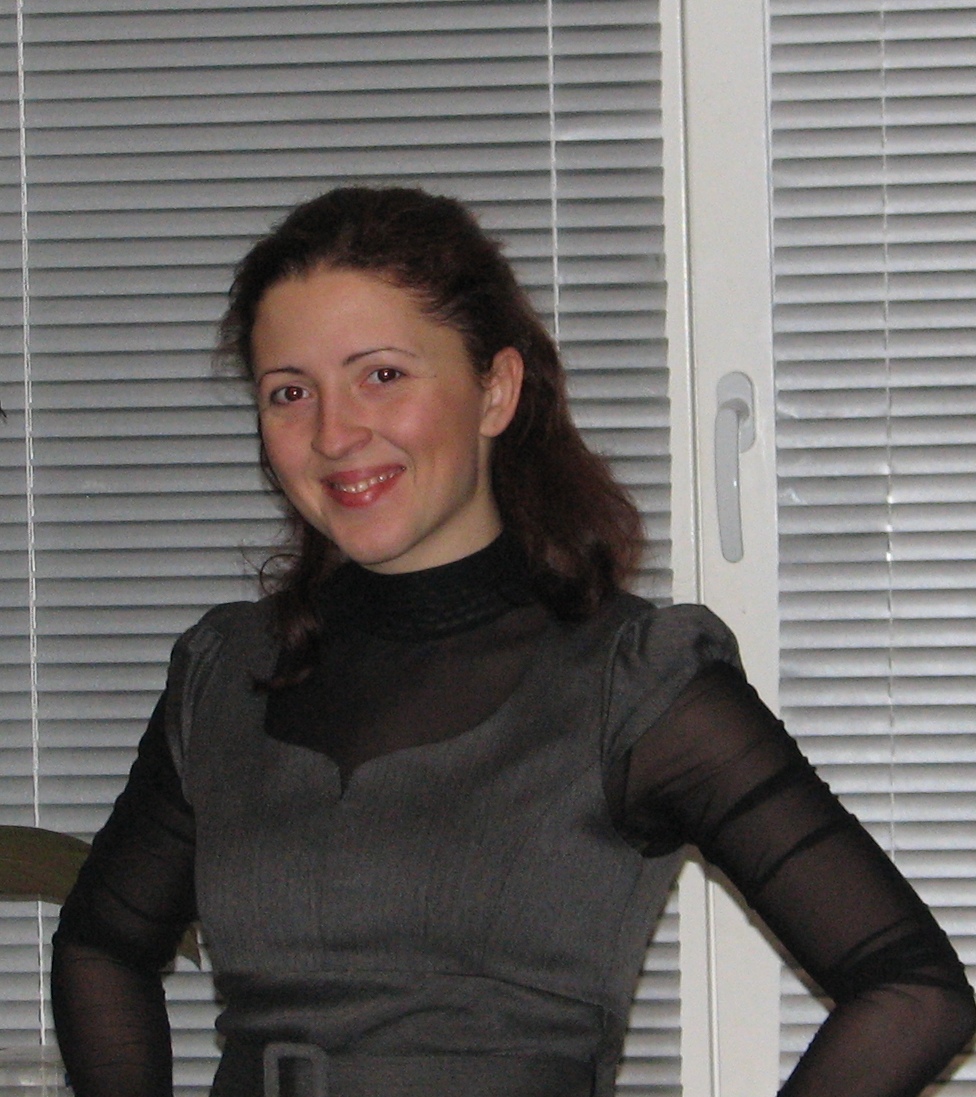 Должность Преподаватель кафедры теории и практики английского языкаОбразованиеВ 2004 году окончила с отличием факультет иностранных языков в УО «Гомельский государственный университет имени Ф. Скорины» по специальности «Английский язык» (с дополнительной специальностью «Французский язык»).В 2012 году окончила институт повышения квалификации и переподготовки кадров в УО «Гомельский государственный технический университет имени П.О. Сухого» по специальности «Экономика и управление на малых и средних предприятиях».Профессиональный путь2003–2006 – учитель английского языка в СОШ №59 г. Гомеля.2006 – 2013 – ст. преподаватель УО «ГГТУ имени П.О. Сухого».С 2014  года является преподавателем кафедры теории и практики английского языка УО «ГГУ имени Ф. Скорины».Научные интересы:Лингвистика, методика преподавания иностранных языков.Основные читаемые курсы:«Практическая грамматика», «Функциональная грамматика», «Иностранный язык для специальных целей», «Практика устной и письменной речи», «Общественно-политический дискурс».Научные публикации (статьи):1. Веренич, И. М. Проблемы профессиональной подготовки учителей иностранных языков / И. М. Веренич // Иноязычное образование: лингвистический и методический аспекты: Материалы Международной научно-практической конференции. – Барановичи: БарГУ. – . – С. 259-261.2. Веренич, И. М. К проблеме профессиональной подготовки преподавателей иностранных языков / И. М. Веренич // Лингводидактика и методика обучения иностранным языкам: к новой парадигме: Материалы докладов Международной научно-практической конференции: В 2-х ч. Ч. 2. – Мн.: МГЛУ. – . – С. 167-169.3. Веренич, И. М. Способы организации самостоятельной учебно-познавательной деятельности по иностранному языку студентов неязыкового вуза / И. М. Веренич // Лингводидактика и методика обучения иностранным языкам: к новой парадигме. В двух частях. Часть вторая. Материалы Международной научно-практической конференции 20-21 декабря . – Минск: УО Минский государственный лингвистический университет. – 2009. – С. 78-81.4. Веренич, И. М. Компьютерные обучающие программы как инструмент интенсификации самостоятельной работы студента при изучении иностранного языка / И. М. Веренич // Теория и практика преподавания лингвистических дисциплин в вузах негуманитарного профиля. – ч. II. – Горки: УО «Белорусская государственная сельскохозяйственная академия». - 2010г. – С. 33-35.5. Веренич, И. М. Различные классификации категории наклонения в современном английском языке / И. М. Веренич, М. В. Вержбовская // Актуальные проблемы преподавания иностранных языков в высшей школе Республики Беларусь: сборник научных статей по материалам Республиканской научной конференции, г. Могилев, 2-3 ноября ./ под ред. Е.Е.Иванова. – Могилев: МГУ им. А.А.Кулешова, 2011. –  с. 156-161.6. Веренич, И. М. Применение технологии интервью на занятиях по иностранному языку / И. М. Веренич // Современные иностранные языки: проблемы функционирования и преподавания. - Материалы II международной научно-практической конференции. - Мозырь, 2011 / Министерство образования Республики Беларусь УО "Мозырский государственный педагогический университет имени П.И. Шамякина", с. 169-170.7. Веренич, И. М.  Обучение иностранному языку в непрофильной магистратуре / И. М. Веренич // Актуальные вопросы повышения качества языкового образования на современном этапе: материалы Международной научно-практической конференции, Минск, 21-22 декабря 2010 г.: В 2 ч. Ч.2. – Минск, МГЛУ, 2011.- с. 166-169.8. Веренич, И. М. К вопросу об языковой компетенции / И. М. Веренич // «Проблемы социально-экономического и правового обеспечения инновационного развития Беларуси". - Материалы XV Межвузовской научно-практической конференции (4 февраля 2011 года, г. Гомель). Ч. I. - УО федерации профсоюзов Беларуси «МИТСО». - Гомель 2011. – с. 265-268.9. Веренич, И. М. О динамике языковой дисциплины в технических вузах Беларуси / И. М. Веренич, О. А. Козлова // «Инженерно-педагогическое образование: проблемы и пути развития». – Материалы Международной научно-практической конференции. – «МГВРК». - Минск, 2012 года. – Ч. 1. – с. 73-74.10. Веренич, И. М. Способы организации самостоятельной работы студентов в техническом вузе / И. М. Веренич // «Преподавание иностранных языков в условиях интернационализации образования»: материалы Международной научно-практической конференции (Минск, 1-2 февраля 2013 года). – Минск: БГЭУ, 2013. – с. 211-212.11. Веренич, И. М. К проблеме профессиональной подготовки преподавателей для обучения иностранному языку для специальных целей         / И. М. Веренич // «Соизучение языка и культуры в системе современного языкового образования: подходы, проблемы, перспективы». В 2-х частях. Часть 2. Материалы Международной научно-практической конференции, 17-18 декабря 2014, Минск – МГЛУ, 2015. – С. 251-254.12. Веренич, И. М. Структурно-грамматическая классификация фразеологических единиц английского и французского языков / И. М. Веренич // «Вопросы лингвистики и методики преподавания иностранного языка»: Сборник научных статей, Выпуск 5, Гомель, 2015. – С. 3-8. 13. Веренич, И. М. Мультимедийная презентация как способ организации самостоятельной работы иностранных студентов в языковом вузе / И. М. Веренич // Юбилейная научно-практическая конференция, 17 июня 2015, Гомель, 2015. – Часть 3. - С. 189-191.14. Веренич, И. М. Образование фразеологических единиц английского языка путём переосмысления / И. М. Веренич // Юбилейная научно-практическая конференция, 17 июня 2015, Гомель, 2015. – Часть 3. - С. 191-193.15. Веренич, И. М. К проблеме обучения чтению и переводу на иностранном языке в техническом вузе / И. М. Веренич // «Вопросы лингвистики и методики преподавания иностранного языка»: Сборник научных статей, Гомель, 2016. – С. 87-91.16. Веренич, И. М. Особенности французских фразеологических заимствований в английском языке / И. М. Веренич // «Вопросы лингвистики и методики преподавания иностранного языка»: Сборник научных статей, Выпуск 6, Гомель, 2016. – 119-124.17. Веренич, И. М. Особенности обучения магистрантов иностранному языку в техническом вузе / И. М. Веренич // «Актуальные вопросы научно-методической и учебно-организационной работы: традиции и модернизация современного высшего образования». - Материалы республиканской научно-методической конференции (Гомель, 10-11 марта 2016 года). В 4 ч. Ч. . / Гомель: ГГУ им. Ф. Скорины, 2016. – С. 25-27.18. Веренич, И. М. Особенности архаических фразеологизмов английского и французского языков / И. М. Веренич // «Теоретические и практические аспекты романо-германской филологии и методики преподавания иностранных языков»: Сборник научных статей, Выпуск 2, Гомель: ГГУ им. Ф. Скорины, 2016. – С. 143 – 146.19. Веренич, И. М. Фразеологические единицы, образованные с помощью стилистических средств (на примере английского и французского языков) / И. М. Веренич // «Вопросы лингвистики и методики преподавания иностранного языка»: Сборник научных статей, Выпуск 7, Гомель, 2017. – С. 108 – 112.20. Веренич, И. М. Мультимедийные презентации в процессе обучения иностранным языкам / И. М. Веренич // «Теоретические и практические аспекты романо-германской филологии и методики преподавания иностранных языков»: Сборник научных статей, Выпуск 3, Гомель: ГГУ им. Ф. Скорины, 2017. – С. 16 – 20.Научно-методические пособия:1. Пузенко, И. Н. Английский язык. Профессиональное общение = Professional communication course: учебное пособие / И. Н. Пузенко, И. М. Веренич, Н. В. Вербицкая. – Минск: Изд-во Гревцова, 2014. – 272 с.2. Гуд, В. Г. Деловое письмо: структура и смысловые части = Business letter: structure and notional elements: практическое пособие / В. Г. Гуд, И. М. Веренич, С. В. Короткевич: Министерство образования РБ, Гомельский государственный университет им. Ф. Скорины. – Гомель:  ГГУ им. Ф. Скорины, 2017. – 46 с.3. Гуд, В. Г. Деловое письмо: особенности грамматического и лексического оформления = Business letter: features of grammatical and lexical layout: практическое пособие / В. Г. Гуд, И. М. Веренич, С. В. Короткевич: Министерство образования РБ, Гомельский государственный университет им. Ф. Скорины. – Гомель: ГГУ им. Ф. Скорины, 2017. – 44 с.4. Гуд, В. Г. Деловая переписка и деловая документация = Business correspondence and business documents: практическое пособие / В. Г. Гуд, И. М. Веренич, С. В. Короткевич: Министерство образования РБ, Гомельский государственный университет им. Ф. Скорины. – Гомель:  ГГУ им. Ф. Скорины, 2017. – 46 с.